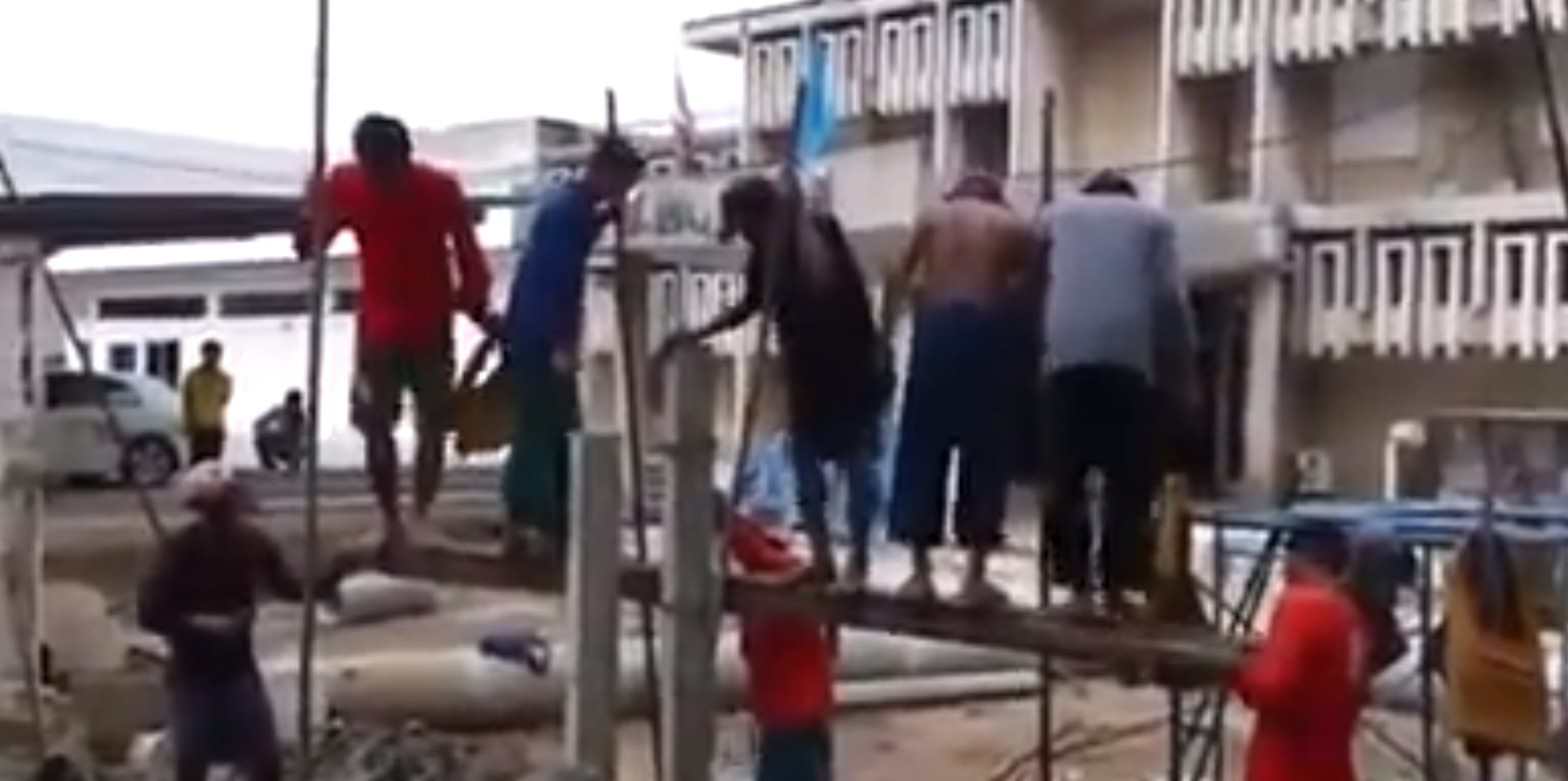 Background:Pile drivers use gravitational potential energy to drive piles ( posts ) into the ground. The change in gravitational potential energy is used to do workEstimatethe mass of the 6 workersthe height each raises their centre of mass during each jumpthe number of jumps the workers maketotal distance they move the pileCalculatethe total work done with each jumpthe distance the pile moves each jumpthe force exerted on the pile with each jump in the space belowUse the value to explain how the workers were able to drive the very large pile into the ground